Publicado en Madrid el 08/05/2023 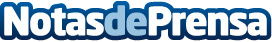 Sendinblue se convierte en Brevo:Reflejando el crecimiento de la compañía y la evolución de la plataformaUn cambio que se produce en respuesta a las nuevas necesidades de las empresas digitales que buscan adaptarse a las preferencias actuales de los consumidoresDatos de contacto:María GonzálezMARKETING MANAGER+34  667 63 27 38Nota de prensa publicada en: https://www.notasdeprensa.es/sendinblue-se-convierte-en-brevoreflejando-el Categorias: Nacional Marketing Madrid Recursos humanos http://www.notasdeprensa.es